Horticulture, Floriculture & Greenhouse Management	Course No. 18057     Credit: 1.0Pathways and CIP Codes: Plant Science and Industry Operations (01.1101).Course Description: Plant Identification and floral design are necessary knowledge skills along with the selection of greenhouse plants and management of greenhouses for production of plants and flowers in the industryDirections: The following competencies are required for full approval of this course. Check the appropriate number to indicate the level of competency reached for learner evaluation.RATING SCALE:4.	Exemplary Achievement: Student possesses outstanding knowledge, skills or professional attitude.3.	Proficient Achievement: Student demonstrates good knowledge, skills or professional attitude. Requires limited supervision.2.	Limited Achievement: Student demonstrates fragmented knowledge, skills or professional attitude. Requires close supervision.1.	Inadequate Achievement: Student lacks knowledge, skills or professional attitude.0.	No Instruction/Training: Student has not received instruction or training in this area.Benchmark 1: CompetenciesBenchmark 2: CompetenciesBenchmark 3: CompetenciesBenchmark 4:	 CompetenciesBenchmark 5:	 CompetenciesBenchmark 6: CompetenciesBenchmark 7:	 CompetenciesBenchmark 8:	 CompetenciesBenchmark 9: CompetenciesBenchmark 10: CompetenciesBenchmark 11: CompetenciesBenchmark 12: CompetenciesBenchmark 13: CompetenciesBenchmark 14: CompetenciesBenchmark 15: CompetenciesBenchmark 16: CompetenciesI certify that the student has received training in the areas indicated.Instructor Signature: 	For more information, contact:CTE Pathways Help Desk(785) 296-4908pathwayshelpdesk@ksde.org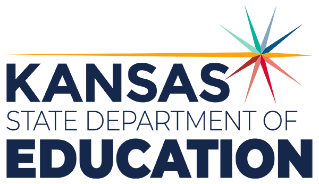 900 S.W. Jackson Street, Suite 102Topeka, Kansas 66612-1212https://www.ksde.orgThe Kansas State Department of Education does not discriminate on the basis of race, color, national origin, sex, disability or age in its programs and activities and provides equal access to any group officially affiliated with the Boy Scouts of America and other designated youth groups. The following person has been designated to handle inquiries regarding the nondiscrimination policies:	KSDE General Counsel, Office of General Counsel, KSDE, Landon State Office Building, 900 S.W. Jackson, Suite 102, Topeka, KS 66612, (785) 296-3201. Student name: Graduation Date:#DESCRIPTIONRATING1.1Identify various careers in floriculture, nursery, and greenhouse operations. 1.2Summarizes different educational requirements.1.3Discuss global perspectives in the floriculture, nursery, and greenhouse operation industries.#DESCRIPTIONRATING2.1Identify tools used in floriculture, nursery, and greenhouses. 2.2Demonstrate correct use of hand and power tools. 2.3Demonstrate safe use of plant growth regulators. 2.4Be aware of electrical hazards and water in the greenhouse. #DESCRIPTIONRATING3.1Use scientific plant names to correctly.3.2Describe various plant organs and how they are used for classifying plants.3.3Describe plants using taxonomic terms. 3.4Identify 20 plants commonly found in a nursery, greenhouse, or floral shop.#DESCRIPTIONRATING4.1Categorize the different types of greenhouse structures, the various components of a greenhouse, and the glazing materials used to cover a greenhouse. 4.2Interpret the economic factors to be considered in constructing a greenhouse.4.3Calculate operation costs and greenhouse structure costs. 4.4Determine location and orientation of greenhouses. 4.5Identify different types of benches. 4.6Discuss environmental controls (heating, cooling, air circulation, lighting, and humidity).4.7Differentiate between different irrigation and watering systems.4.8Design and layout a greenhouse facility to obtain maximum production and efficient use.#DESCRIPTIONRATING5.1Explain the components of a soil-less media.5.2Prepare and grow plants in a soil-less media .5.3Design greenhouse mediums to fit various plant needs.5.4Calculate soil amounts for different pots. 5.5Sterilize (pasteurize) growing media.5.6Identify basic types and sizes of containers used in commercial greenhouses. #DESCRIPTIONRATING6.1Explain how environmental factors may be managed for better plant performance.6.2Compare how physiological processes are manipulated for plant productivity and quality.6.3Identify different light requirements for different greenhouse crops. 6.4Compare and contrast methods used to provide artificial long- and short-day conditions.6.5Determine different temperature requirements for different greenhouse crops. 6.6Summarize temperature effects on photosynthesis, plant respiration, plant transpiration, flower bud initiation and development, and flower color.6.7Explain different types of heating units for greenhouses and calculate the heat requirements for a greenhouse.6.8Describe humidity requirements for different greenhouse crops. 6.9Identify factors that promote good air quality in a greenhouse.6.10Determine the amount of water needed for common greenhouse crops. 6.11Develop a watering schedule for a greenhouse.6.12Determine plant growing conditions for greenhouses, hydroponics, and natural settings and set planting and care schedules.6.13Explain the importance of genetics in horticultural plant improvement.#DescriptionRATING7.1Propagate plants sexually and asexually. 7.2Calculate fertigation requirements. 7.3Calculate bench space for different sizes of pots. 7.4Regulate pH in soil and water. #DescriptionRATING8.1Demonstrate bedding plant production methods. 8.2Design or develop a greenhouse planting schedule. 8.3Analyze the greenhouse plant production areas and the top sales state by plant type..8.4Learn proper technique for poinsettia, Easter lily, and Chrysanthemum production. 8.5Learn hydroponic methods of plant production. #DescriptionRating9.1Identify common pests and diseases in Kansas greenhouses. 9.2Describe control methods, sanitation, chemical formulations, and equipment used to control pests in the greenhouse. 9.3Identify safety guidelines for pesticide use. 9.4Read chemical label and use the chemical properly.9.5Dispose of chemicals according to EPA recommendations.9.6Design and Implement an Integrated Pest Management Plan for a greenhouse.#Descriptionrating10.1List and define the principles and elements of design.10.2Identify basic design shapes.10.3Identify color relationships. 10.4 Identify the origins of floral designs.#DescriptionRating11.1Identify and safely use design tools and supplies. 11.2Tie attractive bows for corsages, wreaths, and flower arrangements..11.3Select and prepare appropriate containers. 11.4Perform basic wiring and taping techniques. 11.5Package flowers and arrangements for delivery. 11.6Select cut flowers and greens for an arrangement.11.7Process a shipment of cut plant materials to extend the shelf life of the plant.#DescriptionRating12.1Identify how floral designs are used. 12.2Construct corsages and boutonnieres. 12.3Construct a bud vase. 12.4Construct a one sided arrangement. 12.5Construct a centerpiece. 12.6Construct a circular arrangement.12.7Construct a triangular arrangement.12.8Construct a line arrangement.12.9Construct an evergreen wreath.12.10Construct a silk arrangement. 12.11Construct a dried arrangement.12.12Construct a dish garden.  12.13Critique an arrangement using a rating scale based on the principles of design.#DescriptionRating13.1Identify the common elements of landscape plans and describe the purpose of each.13.2State the purpose of the drawing scale and identify two methods to indicate the scale.13.3Describe what the architect’s, engineer’s and metric measuring scales are used for and the differences between the three scales and take measurements using each scale.13.4Use various formulas to calculate and estimate quantities of landscape materials.13.5Define and give examples of hardscapes used in the landscape.13.6Describe factors to consider when planning a water feature in a landscape.13.7List and describe environmental conditions to consider when selecting plants for a site.13.8Identify 50 plants used in a residential landscape in your immediate area.13.9List and describe factors concerning maintenance, intended use, site conditions and appearance, to be considered when selecting a grass species.13.10Properly demonstrate four types of equipment used in landscape construction.13.11Create a landscape drawing to scale for a landscape project.13.12Create an estimate for a landscape project including mark-up, labor, and product.#DescriptionRating14.1Calculate the price for floral arrangements.14.2Calculate prices for different sizes of potted plants. 14.3Calculate prices for a nursery landscape project.14.4Understand financial records for floriculture, nursery, and greenhouse operations. 14.5Understand advertising and marketing for floriculture, nursery, and greenhouse operations. 14.6Determine types and quantities of horticultural plants to be grown, based on budgets, projected sales volumes, or executive directives.14.7Set sale prices for floriculture, nursery, and greenhouse operations.14.8Market products for floriculture, nursery, and greenhouse operations.14.9Prepare a business plan for a floriculture, nursery, or greenhouse operation.14.10Demonstrate appropriate customer relations skills. #DescriptionRating15.1Classroom and laboratory instruction integrates and/or is supplemented by experiential, project, and leadership and personal development through FFA. Students should be introduced to FFA through leadership activities and College and Career Ready Skills. Specific FFA information and activities may be found in the “National FFA Student Handbook, 16th edition”. Student activities, scoring rubrics, grading examples, and teacher lessons are all found in the “FFA Student Handbook Teachers Guide”. Additional information can be found at www.ffa.org.#DescriptionRating16.1Classroom and laboratory instruction integrates and/or is supplemented by experiential, project, and work based learning through SAE. Specific SAE activities that support the College and Career Ready Skills may be found in the “SAE for All Guide”. Students should be introduced to Foundational SAE’s and the AET student portfolio system. Student activities, scoring rubrics, grading examples, and teacher lessons are all found in the “SAE for All Teachers Guide”. Additional information is found in the SAE Individual Learning Guides and Teacher Editions and in the AFNR College and Career Ready Competency Profile found at Kansas Ag Ed.